В связи со структурными изменениями, руководствуясь Уставом Администрации городского поселения Углич, Администрация городского поселения УгличПОСТАНОВЛЯЕТ:1. Внести изменение в Состав эвакоприемной комиссии городского поселения Углич, утвержденной постановлением Администрации городского поселения Углич от 24.08.2017 №218 (приложение 1), изложив его в новой редакции.2. Контроль исполнения настоящего постановления оставляю за собой.3. Настоящее постановление опубликовать в «Угличской газете» и на официальном сайте Администрации городского поселения Углич.4. Настоящее постановление вступает в силу с момента его официального опубликования.Глава городского поселения Углич					С.В. СтавицкаяПриложение 1к постановлению Администрациигородского поселения Угличот 24.08.2017 № 218 (в редакции от 22.02.2018 № 62 )Составэвакоприёмной комиссии городского поселения Углич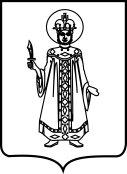 ПОСТАНОВЛЕНИЕАДМИНИСТРАЦИИ ГОРОДСКОГО ПОСЕЛЕНИЯ УГЛИЧ ЯРОСЛАВСКОЙ ОБЛАСТИПОСТАНОВЛЕНИЕАДМИНИСТРАЦИИ ГОРОДСКОГО ПОСЕЛЕНИЯ УГЛИЧ ЯРОСЛАВСКОЙ ОБЛАСТИПОСТАНОВЛЕНИЕАДМИНИСТРАЦИИ ГОРОДСКОГО ПОСЕЛЕНИЯ УГЛИЧ ЯРОСЛАВСКОЙ ОБЛАСТИПОСТАНОВЛЕНИЕАДМИНИСТРАЦИИ ГОРОДСКОГО ПОСЕЛЕНИЯ УГЛИЧ ЯРОСЛАВСКОЙ ОБЛАСТИПОСТАНОВЛЕНИЕАДМИНИСТРАЦИИ ГОРОДСКОГО ПОСЕЛЕНИЯ УГЛИЧ ЯРОСЛАВСКОЙ ОБЛАСТИот22.02.2018№62О внесении изменений в постановление Администрации городского поселения Углич от 24.08.2017 №218 «О создании эвакоприёмной комиссии городского поселения Углич»О внесении изменений в постановление Администрации городского поселения Углич от 24.08.2017 №218 «О создании эвакоприёмной комиссии городского поселения Углич»О внесении изменений в постановление Администрации городского поселения Углич от 24.08.2017 №218 «О создании эвакоприёмной комиссии городского поселения Углич»О внесении изменений в постановление Администрации городского поселения Углич от 24.08.2017 №218 «О создании эвакоприёмной комиссии городского поселения Углич»Руководство эвакоприёмной комиссии:Руководство эвакоприёмной комиссии:Руководство эвакоприёмной комиссии:Калашникова Елена Викторовназаместитель Главы городского поселения Углич, председатель ЭК,Лавренко Николай Леонидовичначальник МУ «Центр комплексного обслуживания» городского поселения Углич,                      заместитель председателя ЭК (по согласованию),Левчук Елена Борисовнаглавный специалист отдела по работе с документами административно-контрольного управления Администрации городского поселения Углич секретарь комиссии.ЧЛЕНЫ КОМИССИ:ЧЛЕНЫ КОМИССИ:ЧЛЕНЫ КОМИССИ:1Дружкова Ольга Николаевнаначальник Управления образования Администрации Угличского муниципального района (по согласованию),2Нуждин Иван Никитичначальник отделения УФСБ России по Ярославской области в г. Углич (по согласованию),3Чернов Виктор Владимировичвоенный комиссар Угличского и Мышкинского районов Ярославской области (по согласованию).Группа оповещения и связи:Группа оповещения и связи:Группа оповещения и связи:1Аладин Иван Александрович консультант по информационным технологиям,2Бабич Анна Николаевнадиректор АНО «Содействие развитию ТОС» (по согласованию).Группа учёта эваконаселения:Группа учёта эваконаселения:Группа учёта эваконаселения:1Попова Ольга Юрьевнаначальник отдела по работе с документами административно-контрольного Управления Администрации городского поселения Углич2Сотникова Марина Александровнаначальник отдела по бухгалтерскому учету Администрации городского поселения УгличГруппа приёма и организации размещения эваконаселения:Группа приёма и организации размещения эваконаселения:Группа приёма и организации размещения эваконаселения:1Шаназарова Зульфия Низамидиновнаглавный специалист МУ «Центр комплексного обслуживания» городского поселения Углич (по согласованию),2Лоткова Ольга Викторовна главный специалист МУ «Центр комплексного обслуживания» городского поселения Углич (по согласованию).Группа транспортного обеспечения:Группа транспортного обеспечения:Группа транспортного обеспечения:1Лавренко Николай Леонидовичначальник МУ «Центр комплексного обслуживания» городского поселения Углич (по согласованию),2Дубинкина Татьяна Александровнаглавный специалист МУ «Центр комплексного обслуживания» городского поселения Углич (по согласованию).Группа первоочередного обеспечения эвакомероприятий:Группа первоочередного обеспечения эвакомероприятий:Группа первоочередного обеспечения эвакомероприятий:1Третьяков Евгений Юрьевичначальник управления обеспечения жизнедеятельности Администрации городского поселения Углич,2Ерохина Марина Сергеевнаначальник отдела дорожного хозяйства и благоустройства МУ «Центр комплексного обслуживания» городского поселения Углич (по согласованию).Группа охраны общественного порядка:Группа охраны общественного порядка:Группа охраны общественного порядка:1Вахромеев Денис Игоревич заместитель начальника полиции ОМВД России по Угличскому району (по согласованию),2Семин Павел Ивановичкомандир народной дружины «Угличская» (по согласованию).